GEOGRAPHY IDEAS FOR SUMMER HOLIDAYS 2020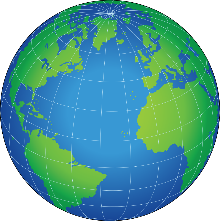 Create a scrapbook of places you visit over the holidays – don’t forget these can be local too. You could include photos, postcards, leaflets, maps, stickers, tickets, your own pictures and writing etc.Round the world alphabetically. Name a country, starting with A, then B, then C etc. If you get stuck, look through an atlas and discover a new part of the world! Make the game more challenging by doing the same for capital cities and famous landmarks, famous rivers, volcanoes, mountains seas and so on.Design your own country. Give it a name and draw its outline on a big piece of paper; plot its capital city, some exciting landmarks, and interesting places to visit. You may wish to make some symbols and a key/legend for your map/design. Could you make a fact file for your country? What type of animals and plants can be found in your country? What language is spoken? What food is eaten and what is its currency?Organise a fieldtrip. Locate a local geographical feature – a river, stream, hill, mountain, moor, valley etc. –use a local map if you have one. Visit it! Flick through an atlas and look for strange and wonderful place names. Can you pronounce (say) them correctly and find two facts about them?Mark all the countries people in your family have visited onto a map. How many continents have they visited?Put together a collection of toy animals. Can you place them on a big map according to where they come from?Construct a weather station in your garden. A cut-open plastic bottle can be a rain gauge (mark centimetres on the side), a compass can help identify the direction of the wind and if you cut the toe off a lightweight sock and attach it to a stick, it will literally become a windsock! Make a chart and record the weather for a period of time and see how much it changes. Could you present your findings as a weather report?Make a geography quiz for your family and friends.Make/play a game of battleships to practise co-ordinates.Find out about/draw/make some world flags.Plan your dream holiday. Where to? What to do/see? How much? Luggage needed.Find out about ‘The Seven Wonders of the World’. Make a collage.Make a Top Trumps game set of country cards. Think what categories you could use e.g. Height of the country’s tallest mountain, length of the country’s longest river, population etc. Research the information, create the cards and finally play the gameWatch BBC Newsround daily and discuss with family and friends. https://www.bbc.co.uk/newsround/news/watch_newsroundUse Google maps, Google Earth to see the world in satellite photo form. Gaze over the landscapes and imagine what life is like in the Sahara, Siberia, the Serengeti etc. Play the new geography guessing game, Geoguessr, which asks you to guess locations based on images……challenge the whole family. https://www.geoguessr.com/‘Stack the countries’ is a great app to speed up your world knowledge. https://play.google.com/store/apps/details?id=com.freecloud.StackTheCountries&hl=en_GB